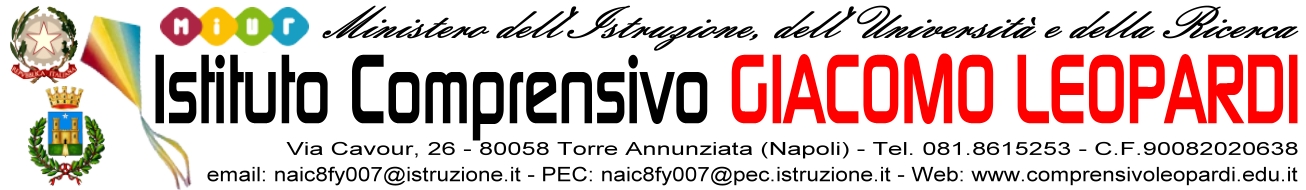 RICHIESTA ATTIVAZIONE DIDATTICA DIGITALE INTEGRATAAl  Dirigente scolasticoAl Referente CovidIns. /Prof.ssa _______________Plesso _______________Ordine di Scuola _______________OGGETTO: Richiesta di attivazione DDI per Covid-19 I sottoscritti __________________________________ e _________________________________ genitori dell’alunno/a __________________________________iscritto alla classe ____ sez. ___ plesso _____________ ordine  INFANZIA PRIMARIA  SECONDARIADICHIARANO SOTTO LA PROPRIA RESPONSABILITA’ AI SENSI DEL DPR 445/00 CHEil/la proprio/a figlio/a è affetto da Covid-19 ed asintomatico;il/la proprio/a figlio/a è in quarantena a seguito di  contatto ad alto rischio con  soggetti positivi e NON VACCINATO o vaccinato con 1 dose ; il/la proprio/a figlio/a è è in quarantena a seguito di  contatto ad alto rischio con  soggetti positivi e VACCINATO CON DUE DOSI DA PIU’ DI 120 gg (4mesi). Pertanto chiedono l’attivazione della DDI a partire dal     __________al_______;DICHIARANO INOLTRE di essere a conoscenza delle direttive ministeriali da seguire in caso di sintomi sospetti di Covid-19; di impegnarsi ad effettuare, giornalmente, il collegamento al link già fornito predisposto per le lezioni online della classe. In caso contrario saranno segnalati i ritardi e le assenze che dovranno essere giustificati e saranno conteggiati nel monte ore utile per la validità dell’A.S. SI ALLEGA LA DOCUMENTAZIONE ATTESTANTE LA POSITIVITA’ DELL’ALUNNO/A (referto tampone) O DEL CONVIVENTE OPPURE CERTIFICATO DI QUARANTENA RILASCIATO DALL’ASL o DAL MMG o PLS .Si precisa che la quarantena nel caso di alunno non vaccinato o vaccinato con 1 dose è di giorni 10, nel caso di alunno vaccinato con 2 dosi da più di 120 gg è di giorni 5, in caso di alunno vaccinato di giorni 0.Torre Annunziata __ /__ /2022Firma di entrambi i genitori_________________________________________________A_ Nel caso di genitori separati/divorziati con affidamento ad entrambi i genitori, poiché è prevista la firma di entrambi (cfr. Articolo 155 del codice civile, modificato dalla legge 8 febbraio 2006, n. 54), ciascun genitore dovrà inviare il presente modulo. B_ Nel caso firmi un solo genitoreIl sottoscritto, consapevole delle conseguenze amministrative e penali per chi rilasci dichiarazioni non corrispondenti a verità, ai sensi del DPR 445/00, dichiara di aver effettuato la scelta /richiesta in osservazione delle disposizioni sulle responsabilità genitoriali di cui agli artt. 316, 337 ter e 337 quater cod. civ., che richiedono il consenso di entrambi i genitori. Firma _____________________________________Il Dirigente Scolastico, valutate le motivazioni sopra riportate, ed esaminata l’eventuale documentazione medica allegata, ❏ autorizza ❏ non autorizza la richiesta